7 февраля в старшей логопедической группе № 8 был посвящён день правилам дорожного движения, с целью повышения безопасности дошкольников на улицах города. С детьми была проведена беседа «Для чего необходимо знать ПДД». Ситуации на дороге были смоделированы в сюжетно - ролевой игре «Внимание! Пешеход!». Играя в дидактическую игру «Я знаю дорожные знаки», дети закрепили знания о них. Так же ребятам были показаны обучающие видео ролики на тему ПДД.
Педагог: Киселева Ирина Ивановна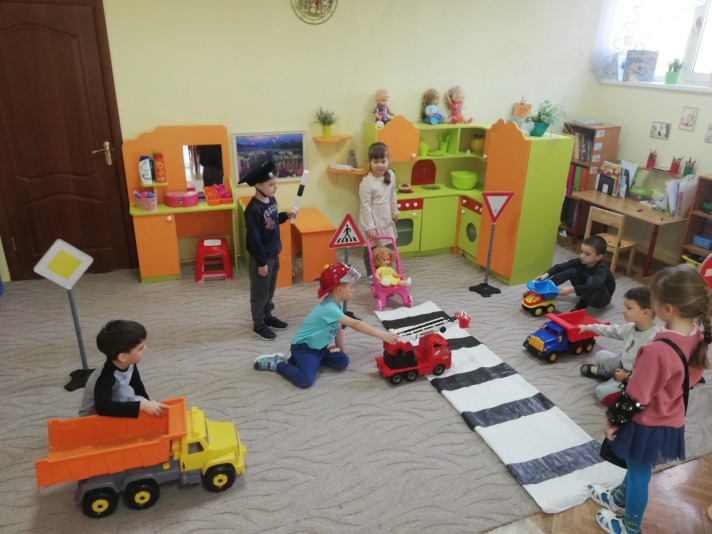 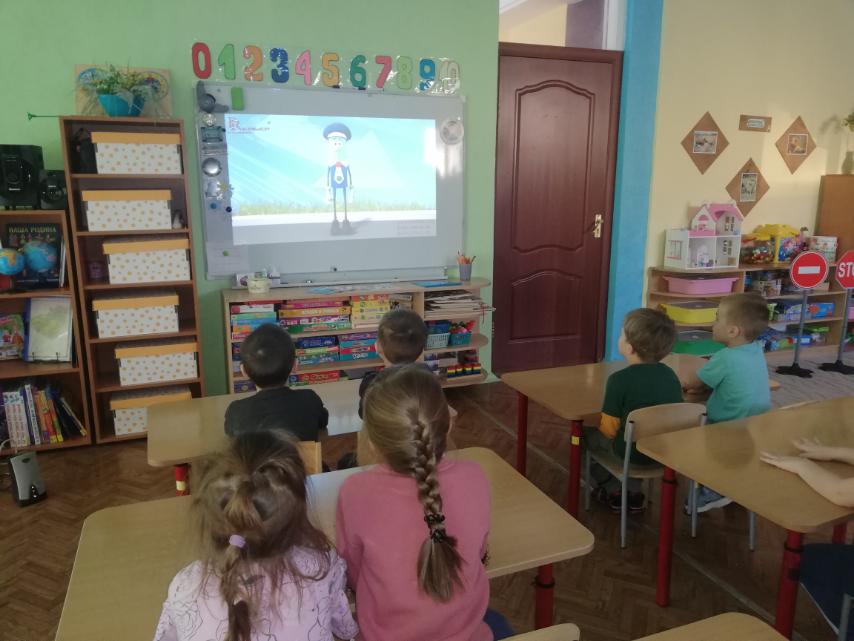 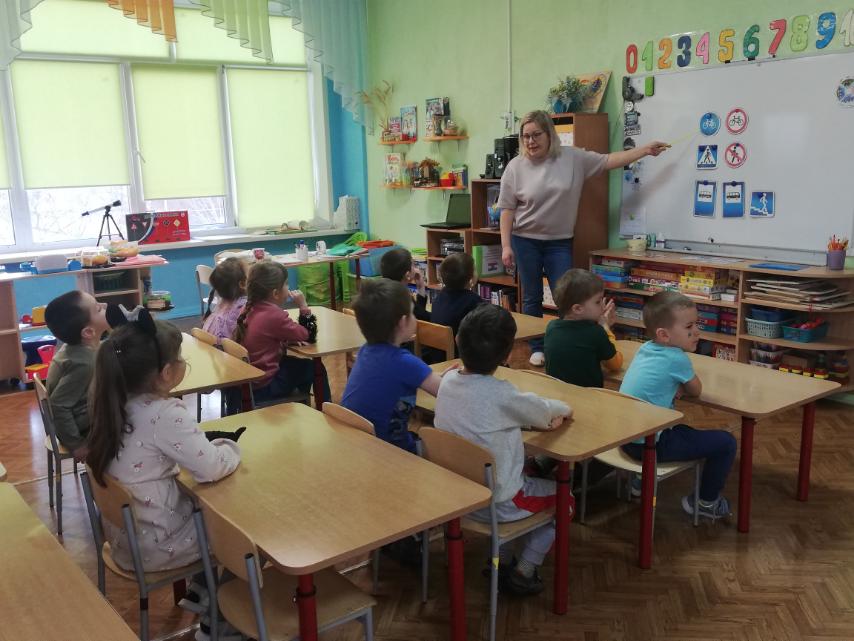 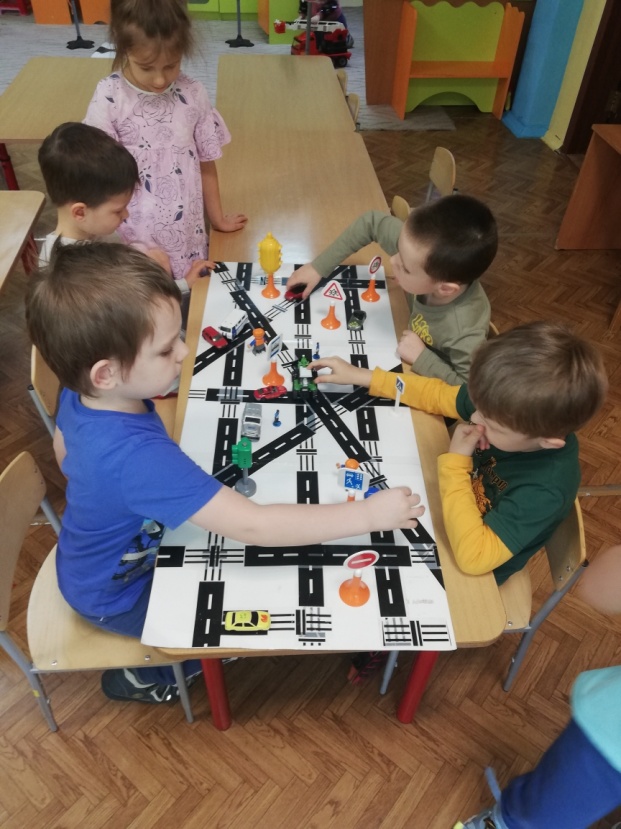 